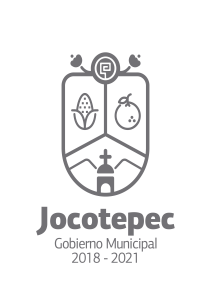 ¿Cuáles fueron las acciones proyectadas (obras, proyectos o programas) o Planeadas para este trimestre? Continuidad de la ruta escolar, Atender los programas de la Secretaria de bienestar, y permanecer en contacto con la Secretaria de Asistencia Social en el Estado.Resultados Trimestrales (Describir cuáles fueron los programas, proyectos, actividades y/o obras que se realizaron en este trimestre). Concluir la 1er etapa del Programa,  Recrea,  se atendió a los programas de la Secretaria de Bienestar, Pensión de Adultos mayores, Prospera, Becas Benito Juárez, y con el Estado en la Secretaria de Asistencia Social coadyuvar labores en conjunto, en otorgar despensas donadas por esta secretaria a nuestro municipio, además de continuar el servicio del Camión Escolar.Montos (si los hubiera) del desarrollo de dichas actividades. ¿Se ajustó a lo presupuestado? Se ajustó al presupuesto.En que beneficia a la población o un grupo en específico lo desarrollado en este trimestre. Los beneficios son directos a los titulares de cada programa, como beneficiados por las reglas de operación ejercidas, en especie, se donaron 100 despensas en localidades y cabecera municipal, y como apoyo a la economía familiar permanece la ruta de transporte escolar la cual concluye por vacaciones este periodo escolar en este trimestre que se reporta.¿A qué estrategia de su POA pertenecen las acciones realizadas y a que Ejes del Plan Municipal de Desarrollo 2018-2021 se alinean?  Estrategia 1 Prospera, Estrategia 2 Pensión de Adultos Mayores, Estrategia 3 Camión Escolar: Estrategia 4 Becas Benito Juarez, Estrategia 5 Recrea= Eje Plan De Desarrollo Humano y Sustentabilidad.De manera puntual basándose en la pregunta 2 (Resultados Trimestrales) y en su POA, llene la siguiente tabla, según el trabajo realizado este trimestre.NºESTRATÉGIA O COMPONENTE POA 2019ESTRATEGIA O ACTIVIDAD NO CONTEMPLADA (Llenar esta columna solo en caso de existir alguna estrategia no prevista)Nº LINEAS DE ACCIÓN O ACTIVIDADES PROYECTADASNº LINEAS DE ACCIÓN O ACTIVIDADES REALIZADASRESULTADO(Actvs. realizadas/Actvs. Proyectadas*100)1Prospera5480%2Pensión para Adultos Mayores44100%3Camión Escolar44100%4Becas Benito Juárez55100%5Recrea Educando para la Vida55100%TOTAL96%